MamaiaHotel: Zenith Conference & Spa 4*PERIOADA: 30.04.2020 – 28.04.2021 Cazare + Mic dejunTarife/camera/noapte exprimate in RON;Pentru sejururi de minim 6 nopti de cazare derulate in perioada 03.07 – 22.08.2020, se vor utiliza tarifele unitare de Duminica- Joi.Tarifele nu sunt valabile in perioada sarbatorilor de Paste, 1 Mai, Craciun si Revelion.* Nu se admite schimbarea suplimentului de demipensiune DEJUN cu supliment de demipensiune CINA. Nu se comercializeaza separat supliment de demipensiune – CINA.INSCRIERI TIMPURIIRezervarile efectuate prin programul de INSCRIERI TIMPURII sunt nerambursabile si netransmisibile, anularea lor in orice moment implicand o penalizare intregrala. Programul de INSCRIERI TIMPURII cuprinde urmatoarele praguri:OFERTA „INSCRIERI TIMPURII” PRAG 1:20% reducere din tarifele de cazare cu mic dejun pentru sejur de minim 6 nopti, pentru rezervari efectuate si achitate integral pana la data de 15.02.2020.OFERTA „INSCRIERI TIMPURII” PRAG 2:15% reducere din tarifele de cazare cu mic dejun pentru sejur de minim 6 nopti, pentru rezervari efectuate si achitate integral pana la data de 31.03.2020.Pentru perioada: 03.07 – 22.08.2020, pentru sejururi de minim 6 nopti de cazare, achizitionate prin intermediul programului de INSCRIERI TIMPURII se vor utiliza tarifele aplicabile in timpul saptamanii (Duminica-Joi).Componenta pachete turisticePachet Premium (camere superior, corp Junona, fara vedere la mare):mic dejun si TVA;parcarea autoturismelor personale in limita celor 85 de locuri disponibile. Accesul este permis in ordinea sosirii si exclusiv in limita locurilor disponibile si libere la fiecare moment. Nu se garanteaza posibilitatea de parcare si nici nu se rezerva locuri de parcare.accesul in limita locurilor disponibile exclusiv la zona de plaja alocata pachetelor Premium si Premium Plus si in limita a maximum 1/2 sezlonguri/zi (in functie de ocupare camera: single sau dubla). Neocuparea locului mai mult de 90 min si lipsa oricaror obiecte personale este considerata eliberarea locului.internet Wireless in camere si in spatiile comune.Pachet Premium Plus (camere superior, corp Junona, cu vedere la mare):mic dejun si TVA;parcarea autoturismelor personale in limita celor 85 de locuri disponibile. Accesul este permis in ordinea sosirii si exclusiv in limita locurilor disponibile si libere la fiecare moment. Nu se garanteaza posibilitatea de parcare si nici nu se rezerva locuri de parcare.accesul in limita locurilor disponibile exclusiv la zona de plaja alocata pachetelor Premium si Premium Plus si in limita a maximum 1/2 sezlonguri/zi (in functie de ocupare camera: single sau dubla). Neocuparea locului mai mult de 90 min si lipsa oricaror obiecte personale este considerata eliberarea locului.acces in limita disponibilitatilor la facilitatile Centrului Zenith Spa: piscina exterioara, sauna umeda, sauna uscata, salina, jacuzzi, dus emotional, ambianta cromatica-aromatica-sunet, echipamente fitness & cardio pentru utilizare individula fara asistenta. ACCESUL LA SPA ESTE PERMIS EXCLUSIV PERSOANELOR CU VARSTA PESTE 16 ANI.internet Wireless in camere si in spatiile comune.Pachet Standard (camere standard, corp Jupiter, fara vedere la mare):mic dejun si TVA;parcarea autoturismelor personale in limita celor 85 de locuri disponibile. Accesul este permis in ordinea sosirii si exclusiv in limita locurilor disponibile si libere la fiecare moment. Nu se garanteaza posibilitatea de parcare si nici nu se rezerva locuri de parcare.internet Wireless in camere si in spatiile comune.Conditii de comercializare si reduceri tarifare pentru familiile cu copii:In camerele duble superior fara/cu vedere la mare (corp JUNONA) sau standard fara vedere la mare (corp JUPITER) se accepta maxim 2 adulti si un copil de pana la 3 ani(inclusiv), numai in acelasi pat cu parintii. Hotelul nu dispune de paturi suplimentare.In camerele duble standard cu doua paturi suprapuse pentru copii, fara vedere la mare, corp Jupiter se accepta maxim 2 adulti si 2 copii de pana la 13 ani (inclusiv), micul dejun pentru copii fiind inclus in tarif.In camerele duble superior fara/cu vedere la mare cu o canapea neextensibila pentru 1 copil, corp Junona si in camerele duble standard, fara vedere la mare, cu o canapea neextensibila pentru 1 copil, corp Jupiter se accepta maxim 2 adulti si 1 copil cu varsta pana la 7 ani(inclusiv), micul dejun pentru copii fiind inclus in tarif.In Apartamente se accepta maxim 3 adulti sau doi adulti si maxim doi copii cu varsta de pana la 13 ani (inclusiv).1-2 copii de pana la 13 ani(inclusiv): fara costuri aditionale1 copil 14-17 ani(inclusiv) sau al treilea adult: se va achita suplimentar 30% din tariful apartamentului.Tarife copii la suplimentele de masa:Copii 0-7 ani(inclusiv) – fara costuri aditionale pentru ambele suplimente (DEMIPENSIUNE si/sau PENSIUNE COMPLETA)Copii 8-13 ani(inclusiv)- 40 lei/copil/zi (tarif NET supliment DEMIPENSIUNE)- 80 lei/copil/zi (tarif NET supliment PENSIUNE COMPLETA)Copii cu varsta peste 14 ani, achita pretul intreg al suplimentului de masa.TIP CAMERATip pachet18.10-31.12.202001.01-28.04.202130.04-21.05.202027.09-17.10.202022.05-11.06.202006.09-26.09.202012.06-02.07.202023.08-05.09.202003.07-22.08.202003.07-22.08.2020~CORP JUNONA~Tip pachetLuni - DuminicaLuni - DuminicaLuni - DuminicaLuni - DuminicaDuminica-JoiVineri-SambataDubla superior fara vedere la mare(maxim 2 adulti + 1 copil 0-3 ani)Pachet premium242264396517616693Single superior fara vedere lamarePachet premium204226352473572638Dubla superior fara vedere la mare cu o canapea neextensibila pentru 1 copil(maxim 2 adulti + 1 copil 4-7 ani)Pachet premium264303429550660737Dubla superior cu vedere la mare(maxim 2 adulti + 1 copil 0-4 ani)Pachet premium plus314341462649792891Single superior cu vedere lamarePachet premium plus275303418605748847Dubla superior cu vedere la mare cu o canapea neextensibila pentru 1 copil(maxim 2 adulti + 1 copil 4-7 ani)Pachet premium plus336380495682847935Apartament (tarif pt maxim 2 adulti si 2 copii 0-13 ani)Pachet premium plus40745157283610231144TIP CAMERATip pachet18.10-31.12.202001.01-28.04.202130.04-21.05.202027.09-17.10.202022.05-11.06.202006.09-26.09.202012.06-02.07.202023.08-05.09.202003.07-22.08.202003.07-22.08.2020~CORP JUPITER~Tip pachetLuni - DuminicaLuni - DuminicaLuni - DuminicaLuni - DuminicaLuni - DuminicaLuni - DuminicaDubla standard(maxim 2 adulti + 1 copil 0-3 ani)Pachet standard209231341429517517Single standardPachet standard176198308396484484Dubla standard cu o canapea neextensibila pentru 1 copil(maxim 2 adulti + 1 copil 4-7 ani)Pachet standard231264374462561561Dubla standard cu doua paturi suprapuse pentru copii(maxim 2 adulti + 2 copil 0-13 ani)Pachet standard253297451539649649Supliment demipensiune(EXCLUSIV PRANZ*)75 lei/persoana/zi75 lei/persoana/zi75 lei/persoana/zi75 lei/persoana/zi75 lei/persoana/zi75 lei/persoana/ziSupliment pensiunecompleta (PRANZ si CINA)140 lei/persoana/zi140 lei/persoana/zi140 lei/persoana/zi140 lei/persoana/zi140 lei/persoana/zi140 lei/persoana/zi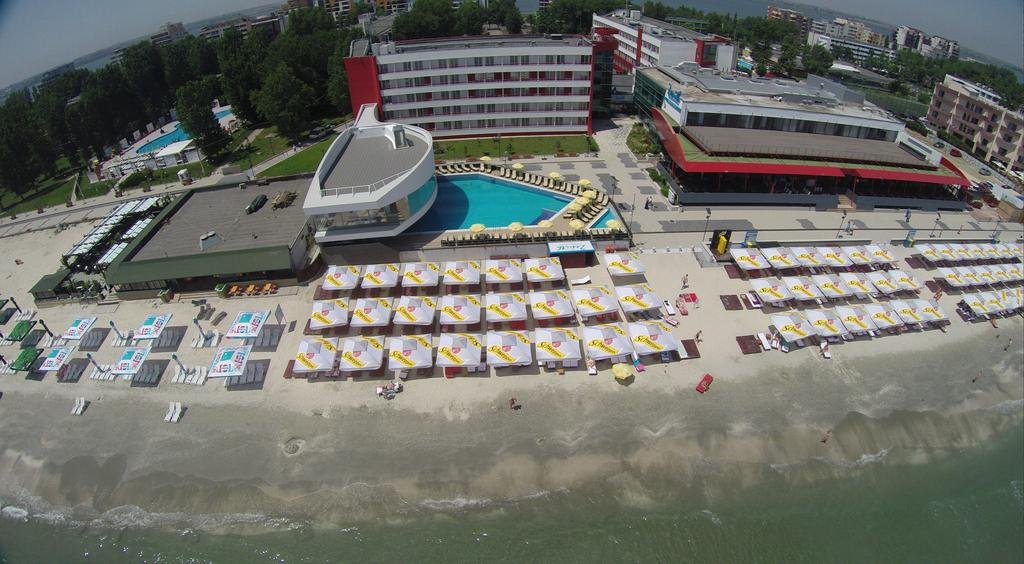 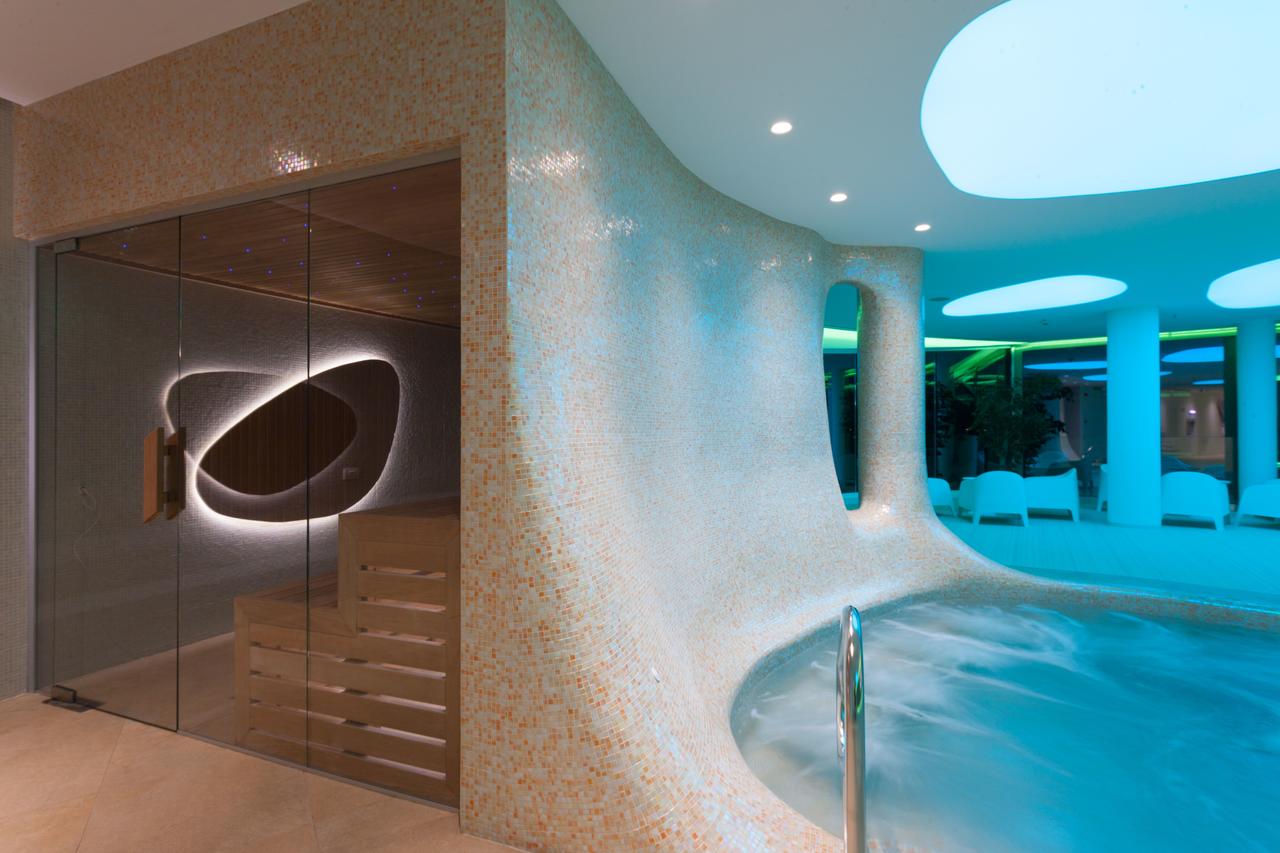 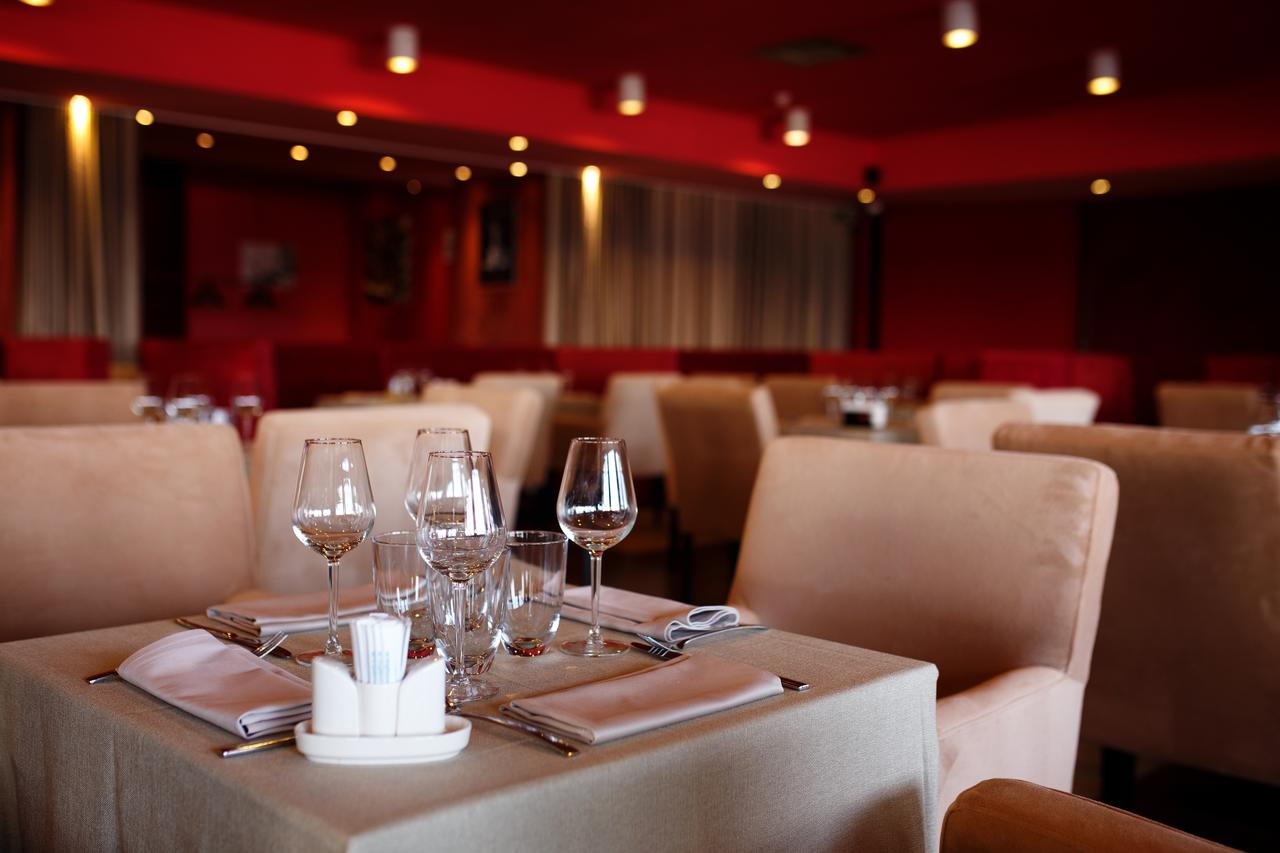 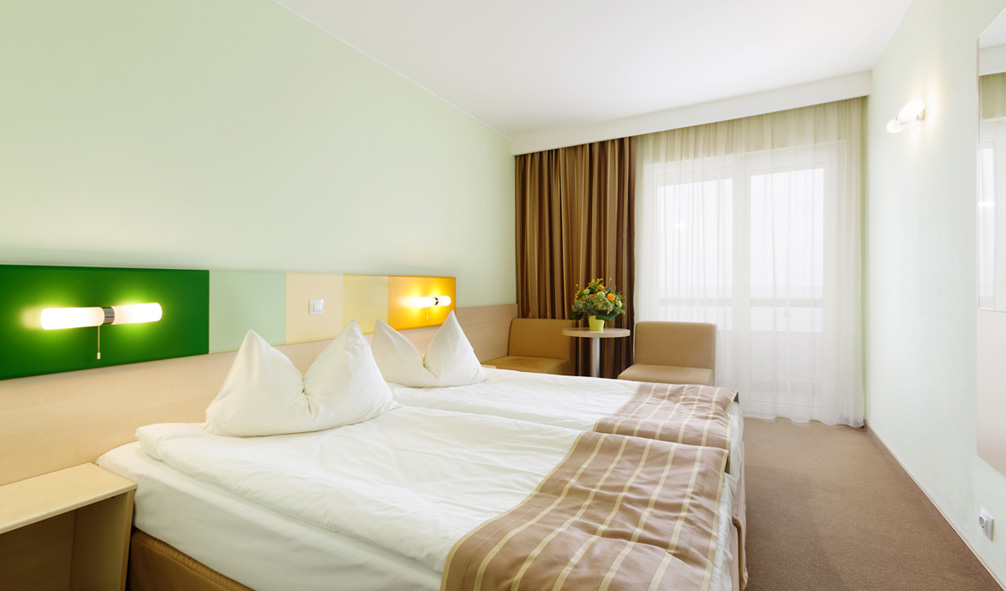 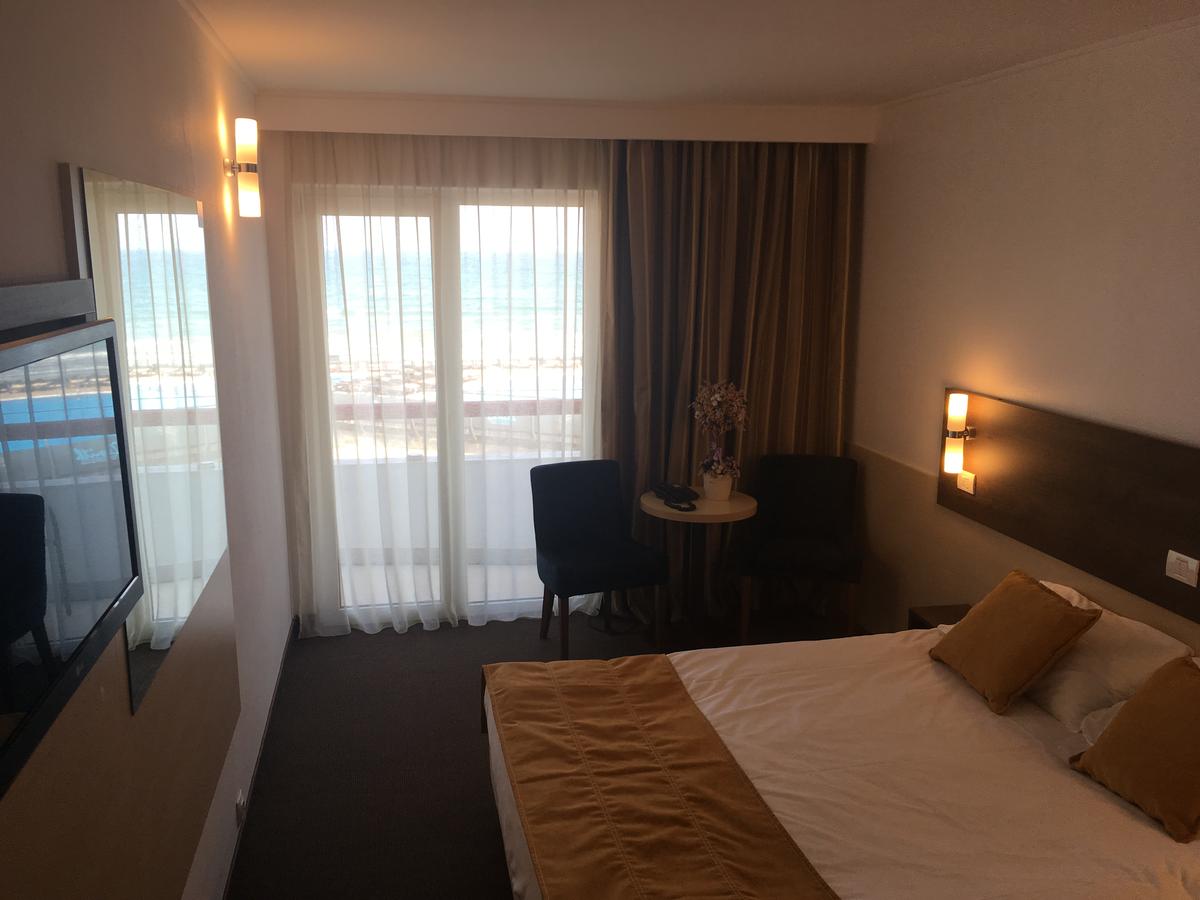 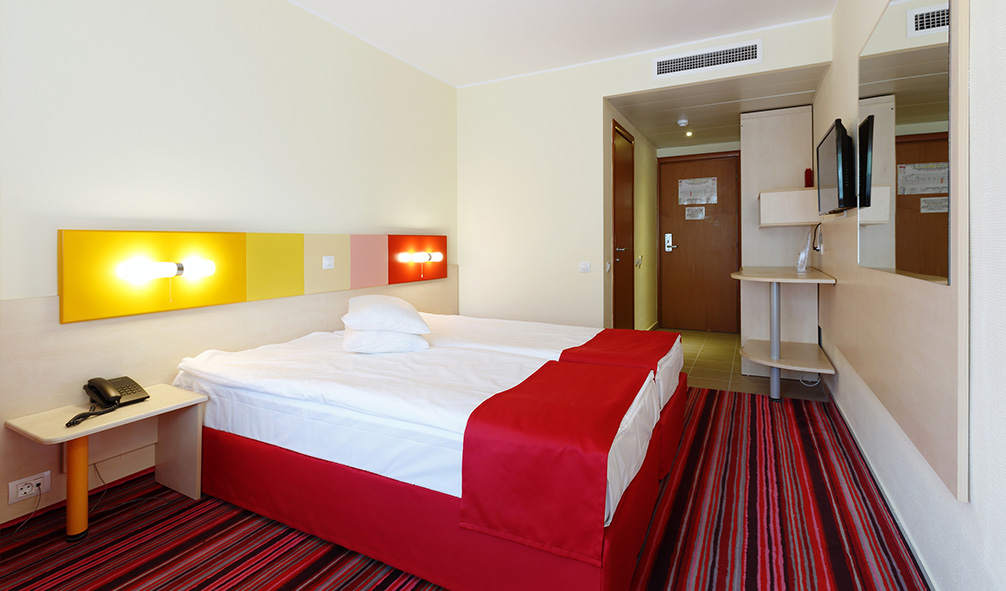 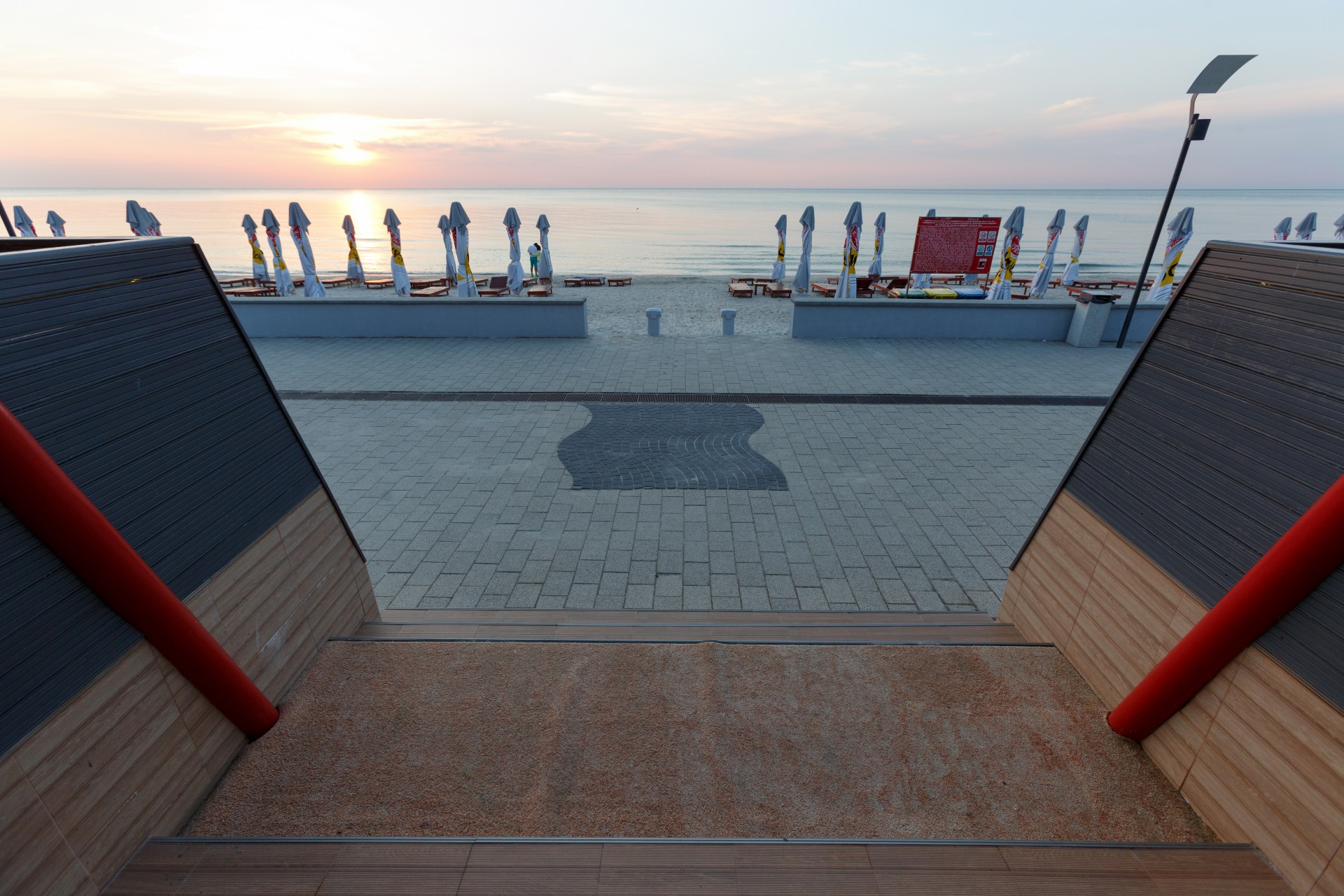 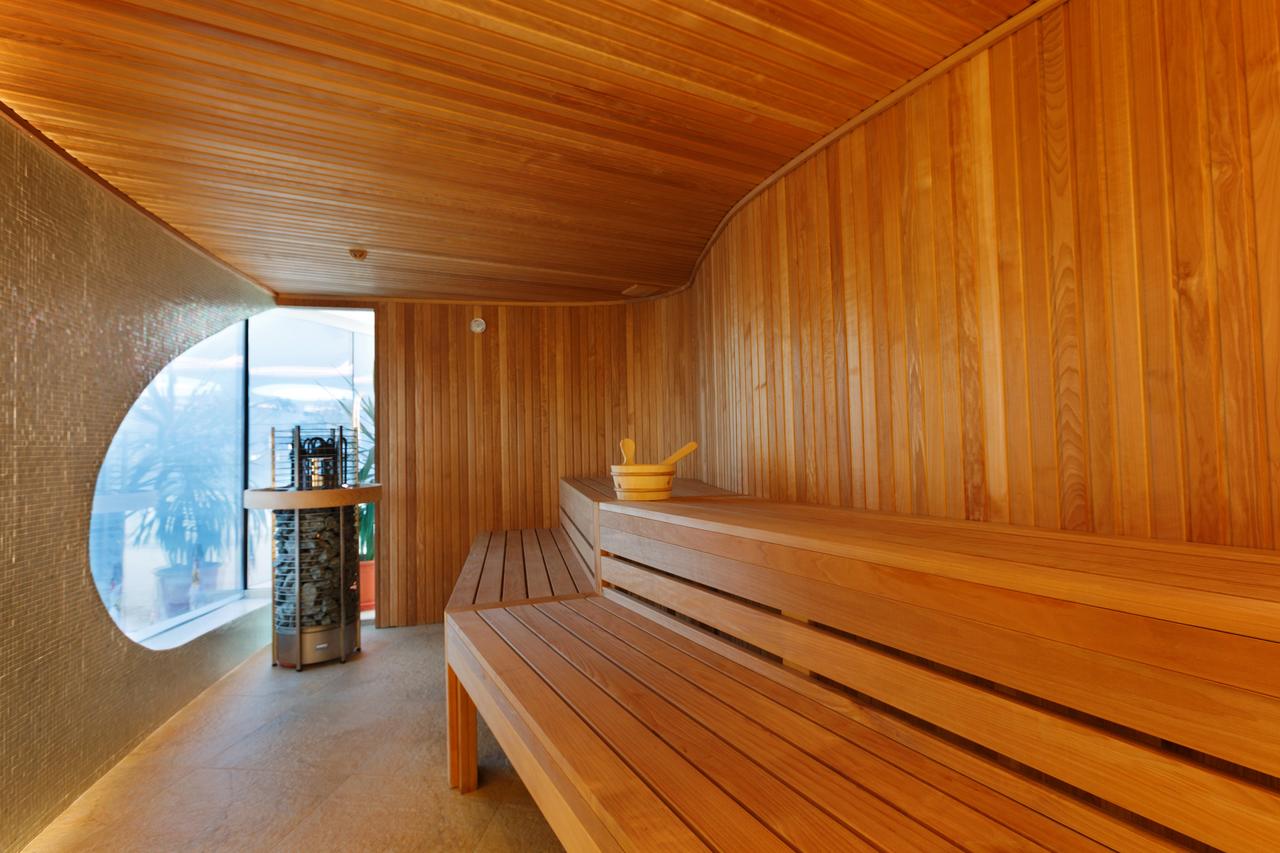 